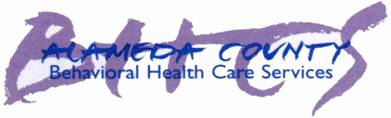 NECESIDADES Y FORTALEZAS DE LOS ADULTOS MAYORES DE 25 AÑOSNECESIDADES Y FORTALEZAS DE LOS ADULTOS MAYORES DE 25 AÑOSNECESIDADES Y FORTALEZAS DE LOS ADULTOS MAYORES DE 25 AÑOSNECESIDADES Y FORTALEZAS DE LOS ADULTOS MAYORES DE 25 AÑOSNECESIDADES Y FORTALEZAS DE LOS ADULTOS MAYORES DE 25 AÑOSNECESIDADES Y FORTALEZAS DE LOS ADULTOS MAYORES DE 25 AÑOSNECESIDADES Y FORTALEZAS DE LOS ADULTOS MAYORES DE 25 AÑOSNECESIDADES Y FORTALEZAS DE LOS ADULTOS MAYORES DE 25 AÑOSNECESIDADES Y FORTALEZAS DE LOS ADULTOS MAYORES DE 25 AÑOSNECESIDADES Y FORTALEZAS DE LOS ADULTOS MAYORES DE 25 AÑOSNECESIDADES Y FORTALEZAS DE LOS ADULTOS MAYORES DE 25 AÑOSNECESIDADES Y FORTALEZAS DE LOS ADULTOS MAYORES DE 25 AÑOSNECESIDADES Y FORTALEZAS DE LOS ADULTOS MAYORES DE 25 AÑOSNECESIDADES Y FORTALEZAS DE LOS ADULTOS MAYORES DE 25 AÑOSNECESIDADES Y FORTALEZAS DE LOS ADULTOS MAYORES DE 25 AÑOSNECESIDADES Y FORTALEZAS DE LOS ADULTOS MAYORES DE 25 AÑOSNECESIDADES Y FORTALEZAS DE LOS ADULTOS MAYORES DE 25 AÑOSNECESIDADES Y FORTALEZAS DE LOS ADULTOS MAYORES DE 25 AÑOSNECESIDADES Y FORTALEZAS DE LOS ADULTOS MAYORES DE 25 AÑOSNECESIDADES Y FORTALEZAS DE LOS ADULTOS MAYORES DE 25 AÑOSNECESIDADES Y FORTALEZAS DE LOS ADULTOS MAYORES DE 25 AÑOSFecha:Fecha:Tipo:Tipo:Tipo:  Inicial  Inicial  Reevaluación  Reevaluación  Reevaluación  Reevaluación  Reevaluación  Alta médica  Alta médica  Alta médica  Alta médicaN.° de ID del asesor:N.° de ID del asesor:N.° de ID del asesor:N.° de ID del asesor:Número de Unidad de Informes/Programa:Número de Unidad de Informes/Programa:Número de Unidad de Informes/Programa:Número de Unidad de Informes/Programa:Número de Unidad de Informes/Programa:Número de Unidad de Informes/Programa:Número de Unidad de Informes/Programa:Número de Unidad de Informes/Programa:Número de Unidad de Informes/Programa:Número de Unidad de Informes/Programa:Número de Unidad de Informes/Programa:Nombre del cliente:Nombre del cliente:Nombre del cliente:Nombre del cliente:Nombre del cliente:N.° de ID del cliente:N.° de ID del cliente:N.° de ID del cliente:N.° de ID del cliente:N.° de ID del cliente:N.° de ID del cliente:FDN:FDN:Sexo:Sexo:Sexo:Raza:Código postal:Código postal:Código postal:Código postal:EXPERIENCIAS TRAUMÁTICAS/ADVERSAS DE LA INFANCIA EXPERIENCIAS TRAUMÁTICAS/ADVERSAS DE LA INFANCIA EXPERIENCIAS TRAUMÁTICAS/ADVERSAS DE LA INFANCIA EXPERIENCIAS TRAUMÁTICAS/ADVERSAS DE LA INFANCIA EXPERIENCIAS TRAUMÁTICAS/ADVERSAS DE LA INFANCIA     0 = No hay indicios de ningún trauma de este tipo.    0 = No hay indicios de ningún trauma de este tipo.    0 = No hay indicios de ningún trauma de este tipo.    0 = No hay indicios de ningún trauma de este tipo.    0 = No hay indicios de ningún trauma de este tipo.    1 = Exposición leve, incidente único o sospecha de este trauma o ACE(*)    1 = Exposición leve, incidente único o sospecha de este trauma o ACE(*)    1 = Exposición leve, incidente único o sospecha de este trauma o ACE(*)    1 = Exposición leve, incidente único o sospecha de este trauma o ACE(*)    1 = Exposición leve, incidente único o sospecha de este trauma o ACE(*)    2 = Grado moderado o múltiples incidentes de este trauma o ACE.    2 = Grado moderado o múltiples incidentes de este trauma o ACE.    2 = Grado moderado o múltiples incidentes de este trauma o ACE.    2 = Grado moderado o múltiples incidentes de este trauma o ACE.    2 = Grado moderado o múltiples incidentes de este trauma o ACE.    3 = Incidentes graves o recurrentes de este trauma o ACE.    3 = Incidentes graves o recurrentes de este trauma o ACE.    3 = Incidentes graves o recurrentes de este trauma o ACE.    3 = Incidentes graves o recurrentes de este trauma o ACE.    3 = Incidentes graves o recurrentes de este trauma o ACE.0123Abuso sexual Abuso físicoNegligenciaAbuso emocionalTrauma médicoDesastre naturalTestigo de violencia familiarTestigo de violencia comunitariaAfectado por la guerraAfectado por el terrorismoInterrupción en el cuidado/pérdida de afectosFUNCIONAMIENTO EN ÁMBITOS VITALESFUNCIONAMIENTO EN ÁMBITOS VITALESFUNCIONAMIENTO EN ÁMBITOS VITALESFUNCIONAMIENTO EN ÁMBITOS VITALESFUNCIONAMIENTO EN ÁMBITOS VITALES0 = No hay indicios de problemas, sin motivos para considerar acciones.0 = No hay indicios de problemas, sin motivos para considerar acciones.0 = No hay indicios de problemas, sin motivos para considerar acciones.0 = No hay indicios de problemas, sin motivos para considerar acciones.0 = No hay indicios de problemas, sin motivos para considerar acciones.1 = Espera en observación; seguimiento o posible acción preventiva.1 = Espera en observación; seguimiento o posible acción preventiva.1 = Espera en observación; seguimiento o posible acción preventiva.1 = Espera en observación; seguimiento o posible acción preventiva.1 = Espera en observación; seguimiento o posible acción preventiva.2 = Necesidad de acción.  Estrategia para abordar el problema/necesidad.2 = Necesidad de acción.  Estrategia para abordar el problema/necesidad.2 = Necesidad de acción.  Estrategia para abordar el problema/necesidad.2 = Necesidad de acción.  Estrategia para abordar el problema/necesidad.2 = Necesidad de acción.  Estrategia para abordar el problema/necesidad.3 = Necesidad de acción inmediata.  Seguridad, prioridad de intervención.3 = Necesidad de acción inmediata.  Seguridad, prioridad de intervención.3 = Necesidad de acción inmediata.  Seguridad, prioridad de intervención.3 = Necesidad de acción inmediata.  Seguridad, prioridad de intervención.3 = Necesidad de acción inmediata.  Seguridad, prioridad de intervención.                                                         N/C0123Aspectos físicos/médicos (1)Relaciones/funcionamiento familiarEmpleo (2)Funcionamiento socialActividades recreativasFuncionamiento del desarrollo (3)Relaciones íntimasSoledadVida independienteEstabilidad residencialAsuntos legalesSueñoCuidado personalJuicio/Toma de decisionesInvolucración en la recuperaciónTransporteInvolucración con los medicamentosRol de los padres/cuidadores (4)FORTALEZAS INDIVIDUALESFORTALEZAS INDIVIDUALESFORTALEZAS INDIVIDUALESFORTALEZAS INDIVIDUALESFORTALEZAS INDIVIDUALES0 = Fortaleza principal o bien desarrollada; puede ser un factor protector.0 = Fortaleza principal o bien desarrollada; puede ser un factor protector.0 = Fortaleza principal o bien desarrollada; puede ser un factor protector.0 = Fortaleza principal o bien desarrollada; puede ser un factor protector.0 = Fortaleza principal o bien desarrollada; puede ser un factor protector.1 = Fortaleza útil pero requiere mayor esfuerzo; útil en el tratamiento.1 = Fortaleza útil pero requiere mayor esfuerzo; útil en el tratamiento.1 = Fortaleza útil pero requiere mayor esfuerzo; útil en el tratamiento.1 = Fortaleza útil pero requiere mayor esfuerzo; útil en el tratamiento.1 = Fortaleza útil pero requiere mayor esfuerzo; útil en el tratamiento.2 = Fortaleza identificada pero que requiere esfuerzos para reforzar.2 = Fortaleza identificada pero que requiere esfuerzos para reforzar.2 = Fortaleza identificada pero que requiere esfuerzos para reforzar.2 = Fortaleza identificada pero que requiere esfuerzos para reforzar.2 = Fortaleza identificada pero que requiere esfuerzos para reforzar.3 = No se identifica fortaleza actual; no hay fortaleza en esta área.   3 = No se identifica fortaleza actual; no hay fortaleza en esta área.   3 = No se identifica fortaleza actual; no hay fortaleza en esta área.   3 = No se identifica fortaleza actual; no hay fortaleza en esta área.   3 = No se identifica fortaleza actual; no hay fortaleza en esta área.   0123Fortalezas/apoyo de la familiaConectividad interpersonal/socialOptimismo (esperanza)Talentos e interesesHabilidades educativas                           Habilidades como voluntarioHistorial de empleosActividades espirituales/religiosasConexión con la comunidadApoyos naturalesResilienciaIniciativa y recursos propiosFACTORES CULTURALES FACTORES CULTURALES FACTORES CULTURALES FACTORES CULTURALES FACTORES CULTURALES 0 = No hay indicios de problemas, sin motivos para considerar acciones.0 = No hay indicios de problemas, sin motivos para considerar acciones.0 = No hay indicios de problemas, sin motivos para considerar acciones.0 = No hay indicios de problemas, sin motivos para considerar acciones.0 = No hay indicios de problemas, sin motivos para considerar acciones.1 = Espera en observación; seguimiento o posible acción preventiva.1 = Espera en observación; seguimiento o posible acción preventiva.1 = Espera en observación; seguimiento o posible acción preventiva.1 = Espera en observación; seguimiento o posible acción preventiva.1 = Espera en observación; seguimiento o posible acción preventiva.2 = Necesidad de acción.  Estrategia para abordar el problema/necesidad.2 = Necesidad de acción.  Estrategia para abordar el problema/necesidad.2 = Necesidad de acción.  Estrategia para abordar el problema/necesidad.2 = Necesidad de acción.  Estrategia para abordar el problema/necesidad.2 = Necesidad de acción.  Estrategia para abordar el problema/necesidad.3 = Necesidad de acción inmediata.  Seguridad, prioridad de intervención.3 = Necesidad de acción inmediata.  Seguridad, prioridad de intervención.3 = Necesidad de acción inmediata.  Seguridad, prioridad de intervención.3 = Necesidad de acción inmediata.  Seguridad, prioridad de intervención.3 = Necesidad de acción inmediata.  Seguridad, prioridad de intervención.0123LenguajeIdentidad culturalRituales y tradiciones culturalesEstrés culturalNECESIDADES DE SALUD DEL COMPORTAMIENTONECESIDADES DE SALUD DEL COMPORTAMIENTONECESIDADES DE SALUD DEL COMPORTAMIENTONECESIDADES DE SALUD DEL COMPORTAMIENTONECESIDADES DE SALUD DEL COMPORTAMIENTO    0 = No hay indicios de ninguna necesidad.     0 = No hay indicios de ninguna necesidad.     0 = No hay indicios de ninguna necesidad.     0 = No hay indicios de ninguna necesidad.     0 = No hay indicios de ninguna necesidad.     1 = Historial de depresión sub-clínica, observación o prevención.    1 = Historial de depresión sub-clínica, observación o prevención.    1 = Historial de depresión sub-clínica, observación o prevención.    1 = Historial de depresión sub-clínica, observación o prevención.    1 = Historial de depresión sub-clínica, observación o prevención.    2 = Necesidad causa problemas, conforme al desorden diagnosticado.    2 = Necesidad causa problemas, conforme al desorden diagnosticado.    2 = Necesidad causa problemas, conforme al desorden diagnosticado.    2 = Necesidad causa problemas, conforme al desorden diagnosticado.    2 = Necesidad causa problemas, conforme al desorden diagnosticado.    3 = Necesidad que causa problemas graves/peligrosos; requiere acción          inmediata e intensiva.    3 = Necesidad que causa problemas graves/peligrosos; requiere acción          inmediata e intensiva.    3 = Necesidad que causa problemas graves/peligrosos; requiere acción          inmediata e intensiva.    3 = Necesidad que causa problemas graves/peligrosos; requiere acción          inmediata e intensiva.    3 = Necesidad que causa problemas graves/peligrosos; requiere acción          inmediata e intensiva.0123Psicosis (trastorno del pensamiento)Control de los impulsosDepresiónAnsiedadManíaNECESIDADES DE SALUD DEL COMPORTAMIENTO continuaciónNECESIDADES DE SALUD DEL COMPORTAMIENTO continuaciónNECESIDADES DE SALUD DEL COMPORTAMIENTO continuaciónNECESIDADES DE SALUD DEL COMPORTAMIENTO continuaciónNECESIDADES DE SALUD DEL COMPORTAMIENTO continuación    0 = No hay indicios de ninguna necesidad.     0 = No hay indicios de ninguna necesidad.     0 = No hay indicios de ninguna necesidad.     0 = No hay indicios de ninguna necesidad.     0 = No hay indicios de ninguna necesidad.     1 = Historial de depresión sub-clínica, observación o prevención.    1 = Historial de depresión sub-clínica, observación o prevención.    1 = Historial de depresión sub-clínica, observación o prevención.    1 = Historial de depresión sub-clínica, observación o prevención.    1 = Historial de depresión sub-clínica, observación o prevención.    2 = Necesidad causa problemas, conforme al desorden diagnosticado.    2 = Necesidad causa problemas, conforme al desorden diagnosticado.    2 = Necesidad causa problemas, conforme al desorden diagnosticado.    2 = Necesidad causa problemas, conforme al desorden diagnosticado.    2 = Necesidad causa problemas, conforme al desorden diagnosticado.    3 = Necesidad que causa problemas graves/peligrosos; requiere acción          inmediata e intensiva.    3 = Necesidad que causa problemas graves/peligrosos; requiere acción          inmediata e intensiva.    3 = Necesidad que causa problemas graves/peligrosos; requiere acción          inmediata e intensiva.    3 = Necesidad que causa problemas graves/peligrosos; requiere acción          inmediata e intensiva.    3 = Necesidad que causa problemas graves/peligrosos; requiere acción          inmediata e intensiva.0123Retos de trastornos de personalidadComportamiento antisocial  Control de la ira Uso de sustancias (5)Trastornos alimenticios SomatizaciónAjuste del trauma (6)CONDUCTAS DE RIESGOCONDUCTAS DE RIESGOCONDUCTAS DE RIESGOCONDUCTAS DE RIESGOCONDUCTAS DE RIESGO0 = No hay indicios de problemas, sin motivos para considerar acciones.0 = No hay indicios de problemas, sin motivos para considerar acciones.0 = No hay indicios de problemas, sin motivos para considerar acciones.0 = No hay indicios de problemas, sin motivos para considerar acciones.0 = No hay indicios de problemas, sin motivos para considerar acciones.1 = Espera en observación; seguimiento o posible acción preventiva.1 = Espera en observación; seguimiento o posible acción preventiva.1 = Espera en observación; seguimiento o posible acción preventiva.1 = Espera en observación; seguimiento o posible acción preventiva.1 = Espera en observación; seguimiento o posible acción preventiva.2 = Necesidad de acción.  Estrategia para abordar el problema/necesidad.2 = Necesidad de acción.  Estrategia para abordar el problema/necesidad.2 = Necesidad de acción.  Estrategia para abordar el problema/necesidad.2 = Necesidad de acción.  Estrategia para abordar el problema/necesidad.2 = Necesidad de acción.  Estrategia para abordar el problema/necesidad.3 = Necesidad de acción inmediata.  Seguridad, prioridad de intervención.3 = Necesidad de acción inmediata.  Seguridad, prioridad de intervención.3 = Necesidad de acción inmediata.  Seguridad, prioridad de intervención.3 = Necesidad de acción inmediata.  Seguridad, prioridad de intervención.3 = Necesidad de acción inmediata.  Seguridad, prioridad de intervención.0123Riesgo de suicidio (7)Conducta autodestructivaOtros daños (imprudencias)Discapacidad graveRiesgo para otros (8) ExplotaciónSíndrome de acaparador compulsivoAgresión sexual Conducta ilegal/conducta delictiva (9) NECESIDADES DEL CUIDADOR (opcional)          NECESIDADES DEL CUIDADOR (opcional)          NECESIDADES DEL CUIDADOR (opcional)          NECESIDADES DEL CUIDADOR (opcional)          NECESIDADES DEL CUIDADOR (opcional)           No se aplica; no se identifican cuidadores. No se aplica; no se identifican cuidadores. No se aplica; no se identifican cuidadores. No se aplica; no se identifican cuidadores. No se aplica; no se identifican cuidadores.0 = No hay indicios de problemas, recurso potencial para el individuo.0 = No hay indicios de problemas, recurso potencial para el individuo.0 = No hay indicios de problemas, recurso potencial para el individuo.0 = No hay indicios de problemas, recurso potencial para el individuo.0 = No hay indicios de problemas, recurso potencial para el individuo.1 = Espera en observación; seguimiento o posible acción preventiva.1 = Espera en observación; seguimiento o posible acción preventiva.1 = Espera en observación; seguimiento o posible acción preventiva.1 = Espera en observación; seguimiento o posible acción preventiva.1 = Espera en observación; seguimiento o posible acción preventiva.2 = Necesidad de acción.  Estrategia para abordar el problema/necesidad.2 = Necesidad de acción.  Estrategia para abordar el problema/necesidad.2 = Necesidad de acción.  Estrategia para abordar el problema/necesidad.2 = Necesidad de acción.  Estrategia para abordar el problema/necesidad.2 = Necesidad de acción.  Estrategia para abordar el problema/necesidad.3 = Necesidad de acción inmediata.  Seguridad, prioridad de intervención.3 = Necesidad de acción inmediata.  Seguridad, prioridad de intervención.3 = Necesidad de acción inmediata.  Seguridad, prioridad de intervención.3 = Necesidad de acción inmediata.  Seguridad, prioridad de intervención.3 = Necesidad de acción inmediata.  Seguridad, prioridad de intervención.0123Salud física/de comportamientoParticipación en la atenciónConocimientoRecursos sociales Estrés familiarUso de sustanciasSeguridadMÓDULOS DE EXTENSIÓNMÓDULOS DE EXTENSIÓNMÓDULOS DE EXTENSIÓNMÓDULOS DE EXTENSIÓNMÓDULOS DE EXTENSIÓN(1) MÓDULO DE SALUD0123Administración de la atención de saludCoordinación de la atención de salud(2) MÓDULO VOCACIONAL y PROFESIONAL0123Aspiraciones profesionalesHorario laboralAsistencia al trabajoDesempeño en el trabajoRelaciones laboralesHabilidades laborales(3) MÓDULO NECESIDADES DE DESARROLLO0123CognitivasDe desarrolloDe comunicación(4) ROL DE LOS PADRES/CUIDADORES0123Conocimiento de necesidades del niñoSupervisiónParticipación en la atenciónOrganizaciónViolencia marital/conyugal en el hogar(5) MÓDULO DE USO DE SUSTANCIAS0123Magnitud del usoDuración del usoEtapa de recuperaciónInfluencias de paresInfluencias ambientalesApoyo a la recuperación en comunidad(6) SÍNTOMAS DE ESTRÉS TRAUMÁTICO0123Desregulación afectiva/físicaIntrusiones Dificultades de vínculoDisociaciónEvasiónDuelo traumáticoRe-experimentación Híper-activaciónInsensibilidad(7) MÓDULO DE RIESGO DE SUICIDIO0123Historial de intentosIdeas de suicidioIntento de suicidioPlanificación del suicidioArma de fuego/medicamentos accesibles(8) MÓDULO DE PELIGROSIDAD0123Historial de violenciaManejo de la frustraciónHostilidadPensamiento paranoicoBeneficio secundario de la iraPensamiento violentoFactores de resilienciaFactores de resilienciaFactores de resilienciaFactores de resilienciaFactores de resilienciaConocimiento sobre la posible violenciaReacción ante las consecuenciasCompromiso con el autocontrolParticipación en el tratamiento(10) MÓDULO DE DELITOS0123GravedadHistorialArrestosPlanificaciónSeguridad comunitariaCumplimiento de la leyConducta delictiva de los pares (influencias)Influencias ambientales